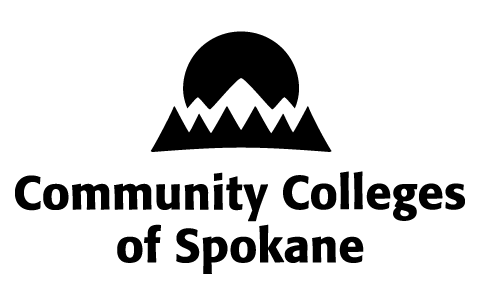 Spokane Head Start/ECEAP/EHSERSEA/ERPEA Family Housing SurveySpokane Head Start/ECEAP/EHSERSEA/ERPEA Family Housing SurveySpokane Head Start/ECEAP/EHSERSEA/ERPEA Family Housing SurveySpokane Head Start/ECEAP/EHSERSEA/ERPEA Family Housing SurveySpokane Head Start/ECEAP/EHSERSEA/ERPEA Family Housing SurveySpokane Head Start/ECEAP/EHSERSEA/ERPEA Family Housing SurveySpokane Head Start/ECEAP/EHSERSEA/ERPEA Family Housing SurveySpokane Head Start/ECEAP/EHSERSEA/ERPEA Family Housing SurveySpokane Head Start/ECEAP/EHSERSEA/ERPEA Family Housing SurveySpokane Head Start/ECEAP/EHSERSEA/ERPEA Family Housing SurveySpokane Head Start/ECEAP/EHSERSEA/ERPEA Family Housing SurveySpokane Head Start/ECEAP/EHSERSEA/ERPEA Family Housing SurveySpokane Head Start/ECEAP/EHSERSEA/ERPEA Family Housing SurveySpokane Head Start/ECEAP/EHSERSEA/ERPEA Family Housing SurveySpokane Head Start/ECEAP/EHSERSEA/ERPEA Family Housing SurveySpokane Head Start/ECEAP/EHSERSEA/ERPEA Family Housing SurveySpokane Head Start/ECEAP/EHSERSEA/ERPEA Family Housing SurveySpokane Head Start/ECEAP/EHSERSEA/ERPEA Family Housing SurveySpokane Head Start/ECEAP/EHSERSEA/ERPEA Family Housing SurveyThe answers to these questions will help determine your family and child’s eligibility for services.  (McKinney-Vento Act 42 USC 11435)The answers to these questions will help determine your family and child’s eligibility for services.  (McKinney-Vento Act 42 USC 11435)The answers to these questions will help determine your family and child’s eligibility for services.  (McKinney-Vento Act 42 USC 11435)The answers to these questions will help determine your family and child’s eligibility for services.  (McKinney-Vento Act 42 USC 11435)The answers to these questions will help determine your family and child’s eligibility for services.  (McKinney-Vento Act 42 USC 11435)The answers to these questions will help determine your family and child’s eligibility for services.  (McKinney-Vento Act 42 USC 11435)The answers to these questions will help determine your family and child’s eligibility for services.  (McKinney-Vento Act 42 USC 11435)The answers to these questions will help determine your family and child’s eligibility for services.  (McKinney-Vento Act 42 USC 11435)The answers to these questions will help determine your family and child’s eligibility for services.  (McKinney-Vento Act 42 USC 11435)The answers to these questions will help determine your family and child’s eligibility for services.  (McKinney-Vento Act 42 USC 11435)The answers to these questions will help determine your family and child’s eligibility for services.  (McKinney-Vento Act 42 USC 11435)The answers to these questions will help determine your family and child’s eligibility for services.  (McKinney-Vento Act 42 USC 11435)The answers to these questions will help determine your family and child’s eligibility for services.  (McKinney-Vento Act 42 USC 11435)The answers to these questions will help determine your family and child’s eligibility for services.  (McKinney-Vento Act 42 USC 11435)The answers to these questions will help determine your family and child’s eligibility for services.  (McKinney-Vento Act 42 USC 11435)The answers to these questions will help determine your family and child’s eligibility for services.  (McKinney-Vento Act 42 USC 11435)The answers to these questions will help determine your family and child’s eligibility for services.  (McKinney-Vento Act 42 USC 11435)The answers to these questions will help determine your family and child’s eligibility for services.  (McKinney-Vento Act 42 USC 11435)The answers to these questions will help determine your family and child’s eligibility for services.  (McKinney-Vento Act 42 USC 11435)The answers to these questions will help determine your family and child’s eligibility for services.  (McKinney-Vento Act 42 USC 11435)The answers to these questions will help determine your family and child’s eligibility for services.  (McKinney-Vento Act 42 USC 11435)The answers to these questions will help determine your family and child’s eligibility for services.  (McKinney-Vento Act 42 USC 11435)The answers to these questions will help determine your family and child’s eligibility for services.  (McKinney-Vento Act 42 USC 11435)Name of Parent/GuardianName of Parent/GuardianName of Parent/GuardianName of Parent/GuardianName of Parent/GuardianName of Child:Name of Child:Birth Date:Birth Date:Age:Age:LastLastLastLastFirstFirstFirstFirstMiddleMiddleMiddleMiddleCurrent AddressCurrent AddressCurrent AddressStreet AddressStreet AddressStreet AddressStreet AddressCityCityCityCityStateStateStateStateStateStateZipZipZipZipZipZipPhoneEmergency Contact/PhoneEmergency Contact/PhoneEmergency Contact/PhoneEmergency Contact/PhoneEmergency Contact/PhoneName/Birthdate of other children in householdName/Birthdate of other children in householdName/Birthdate of other children in householdName/Birthdate of other children in householdName/Birthdate of other children in householdName/Birthdate of other children in householdName/Birthdate of other children in householdName/Birthdate of other children in householdName/Birthdate of other children in householdName/Birthdate of other children in householdName/Birthdate of other children in householdName/Birthdate of other children in householdName/Birthdate of other children in householdName/Birthdate of other children in householdName/Birthdate of other children in householdName/Birthdate of other children in householdName/Birthdate of other children in householdName/Birthdate of other children in householdName/Birthdate of other children in householdName/Birthdate of other children in householdName/Birthdate of other children in householdName/Birthdate of other children in householdName/Birthdate of other children in household1. Where are you and your family currently staying? Check one box.1. Where are you and your family currently staying? Check one box.1. Where are you and your family currently staying? Check one box.1. Where are you and your family currently staying? Check one box.1. Where are you and your family currently staying? Check one box.1. Where are you and your family currently staying? Check one box.1. Where are you and your family currently staying? Check one box.1. Where are you and your family currently staying? Check one box.1. Where are you and your family currently staying? Check one box.1. Where are you and your family currently staying? Check one box.1. Where are you and your family currently staying? Check one box.1. Where are you and your family currently staying? Check one box.1. Where are you and your family currently staying? Check one box.1. Where are you and your family currently staying? Check one box.1. Where are you and your family currently staying? Check one box.1. Where are you and your family currently staying? Check one box.1. Where are you and your family currently staying? Check one box.1. Where are you and your family currently staying? Check one box.1. Where are you and your family currently staying? Check one box.1. Where are you and your family currently staying? Check one box.1. Where are you and your family currently staying? Check one box.1. Where are you and your family currently staying? Check one box.1. Where are you and your family currently staying? Check one box.Section A Rent/own my own home or apartment Current address is a temporary living arrangement (If you checked this box, please answer the following questions.)Section A Rent/own my own home or apartment Current address is a temporary living arrangement (If you checked this box, please answer the following questions.)Section A Rent/own my own home or apartment Current address is a temporary living arrangement (If you checked this box, please answer the following questions.)Section A Rent/own my own home or apartment Current address is a temporary living arrangement (If you checked this box, please answer the following questions.)Section A Rent/own my own home or apartment Current address is a temporary living arrangement (If you checked this box, please answer the following questions.)Section A Rent/own my own home or apartment Current address is a temporary living arrangement (If you checked this box, please answer the following questions.)Section A Rent/own my own home or apartment Current address is a temporary living arrangement (If you checked this box, please answer the following questions.)Section A Rent/own my own home or apartment Current address is a temporary living arrangement (If you checked this box, please answer the following questions.)Section A Rent/own my own home or apartment Current address is a temporary living arrangement (If you checked this box, please answer the following questions.)Section A Rent/own my own home or apartment Current address is a temporary living arrangement (If you checked this box, please answer the following questions.)Section A Rent/own my own home or apartment Current address is a temporary living arrangement (If you checked this box, please answer the following questions.)Section A Rent/own my own home or apartment Current address is a temporary living arrangement (If you checked this box, please answer the following questions.)Section A Rent/own my own home or apartment Current address is a temporary living arrangement (If you checked this box, please answer the following questions.)Section A Rent/own my own home or apartment Current address is a temporary living arrangement (If you checked this box, please answer the following questions.)Section A Rent/own my own home or apartment Current address is a temporary living arrangement (If you checked this box, please answer the following questions.)Section A Rent/own my own home or apartment Current address is a temporary living arrangement (If you checked this box, please answer the following questions.)Section A Rent/own my own home or apartment Current address is a temporary living arrangement (If you checked this box, please answer the following questions.)Section A Rent/own my own home or apartment Current address is a temporary living arrangement (If you checked this box, please answer the following questions.)Section A Rent/own my own home or apartment Current address is a temporary living arrangement (If you checked this box, please answer the following questions.)Section A Rent/own my own home or apartment Current address is a temporary living arrangement (If you checked this box, please answer the following questions.)Section A Rent/own my own home or apartment Current address is a temporary living arrangement (If you checked this box, please answer the following questions.)Section A Rent/own my own home or apartment Current address is a temporary living arrangement (If you checked this box, please answer the following questions.)Section A Rent/own my own home or apartment Current address is a temporary living arrangement (If you checked this box, please answer the following questions.)Section B Sharing housing with others because we cannot afford or find affordable housing In a shelter In a hotel/motel In an emergency/transitional shelter In a place not designed for ordinary sleeping accommodations such as a car, park, or campsite Other Section B Sharing housing with others because we cannot afford or find affordable housing In a shelter In a hotel/motel In an emergency/transitional shelter In a place not designed for ordinary sleeping accommodations such as a car, park, or campsite Other Section B Sharing housing with others because we cannot afford or find affordable housing In a shelter In a hotel/motel In an emergency/transitional shelter In a place not designed for ordinary sleeping accommodations such as a car, park, or campsite Other Section B Sharing housing with others because we cannot afford or find affordable housing In a shelter In a hotel/motel In an emergency/transitional shelter In a place not designed for ordinary sleeping accommodations such as a car, park, or campsite Other Section B Sharing housing with others because we cannot afford or find affordable housing In a shelter In a hotel/motel In an emergency/transitional shelter In a place not designed for ordinary sleeping accommodations such as a car, park, or campsite Other Section B Sharing housing with others because we cannot afford or find affordable housing In a shelter In a hotel/motel In an emergency/transitional shelter In a place not designed for ordinary sleeping accommodations such as a car, park, or campsite Other Section B Sharing housing with others because we cannot afford or find affordable housing In a shelter In a hotel/motel In an emergency/transitional shelter In a place not designed for ordinary sleeping accommodations such as a car, park, or campsite Other Section B Sharing housing with others because we cannot afford or find affordable housing In a shelter In a hotel/motel In an emergency/transitional shelter In a place not designed for ordinary sleeping accommodations such as a car, park, or campsite Other Section B Sharing housing with others because we cannot afford or find affordable housing In a shelter In a hotel/motel In an emergency/transitional shelter In a place not designed for ordinary sleeping accommodations such as a car, park, or campsite Other Section B Sharing housing with others because we cannot afford or find affordable housing In a shelter In a hotel/motel In an emergency/transitional shelter In a place not designed for ordinary sleeping accommodations such as a car, park, or campsite Other Section B Sharing housing with others because we cannot afford or find affordable housing In a shelter In a hotel/motel In an emergency/transitional shelter In a place not designed for ordinary sleeping accommodations such as a car, park, or campsite Other Section B Sharing housing with others because we cannot afford or find affordable housing In a shelter In a hotel/motel In an emergency/transitional shelter In a place not designed for ordinary sleeping accommodations such as a car, park, or campsite Other Section B Sharing housing with others because we cannot afford or find affordable housing In a shelter In a hotel/motel In an emergency/transitional shelter In a place not designed for ordinary sleeping accommodations such as a car, park, or campsite Other Section B Sharing housing with others because we cannot afford or find affordable housing In a shelter In a hotel/motel In an emergency/transitional shelter In a place not designed for ordinary sleeping accommodations such as a car, park, or campsite Other Section B Sharing housing with others because we cannot afford or find affordable housing In a shelter In a hotel/motel In an emergency/transitional shelter In a place not designed for ordinary sleeping accommodations such as a car, park, or campsite Other Section B Sharing housing with others because we cannot afford or find affordable housing In a shelter In a hotel/motel In an emergency/transitional shelter In a place not designed for ordinary sleeping accommodations such as a car, park, or campsite Other Section B Sharing housing with others because we cannot afford or find affordable housing In a shelter In a hotel/motel In an emergency/transitional shelter In a place not designed for ordinary sleeping accommodations such as a car, park, or campsite Other Section B Sharing housing with others because we cannot afford or find affordable housing In a shelter In a hotel/motel In an emergency/transitional shelter In a place not designed for ordinary sleeping accommodations such as a car, park, or campsite Other Section B Sharing housing with others because we cannot afford or find affordable housing In a shelter In a hotel/motel In an emergency/transitional shelter In a place not designed for ordinary sleeping accommodations such as a car, park, or campsite Other Section B Sharing housing with others because we cannot afford or find affordable housing In a shelter In a hotel/motel In an emergency/transitional shelter In a place not designed for ordinary sleeping accommodations such as a car, park, or campsite Other Section B Sharing housing with others because we cannot afford or find affordable housing In a shelter In a hotel/motel In an emergency/transitional shelter In a place not designed for ordinary sleeping accommodations such as a car, park, or campsite Other Section B Sharing housing with others because we cannot afford or find affordable housing In a shelter In a hotel/motel In an emergency/transitional shelter In a place not designed for ordinary sleeping accommodations such as a car, park, or campsite Other Section B Sharing housing with others because we cannot afford or find affordable housing In a shelter In a hotel/motel In an emergency/transitional shelter In a place not designed for ordinary sleeping accommodations such as a car, park, or campsite Other 2. Is this a temporary living arrangement due to loss of housing or economic hardship?  	 Yes      No2. Is this a temporary living arrangement due to loss of housing or economic hardship?  	 Yes      No2. Is this a temporary living arrangement due to loss of housing or economic hardship?  	 Yes      No2. Is this a temporary living arrangement due to loss of housing or economic hardship?  	 Yes      No2. Is this a temporary living arrangement due to loss of housing or economic hardship?  	 Yes      No2. Is this a temporary living arrangement due to loss of housing or economic hardship?  	 Yes      No2. Is this a temporary living arrangement due to loss of housing or economic hardship?  	 Yes      No2. Is this a temporary living arrangement due to loss of housing or economic hardship?  	 Yes      No2. Is this a temporary living arrangement due to loss of housing or economic hardship?  	 Yes      No2. Is this a temporary living arrangement due to loss of housing or economic hardship?  	 Yes      No2. Is this a temporary living arrangement due to loss of housing or economic hardship?  	 Yes      No2. Is this a temporary living arrangement due to loss of housing or economic hardship?  	 Yes      No2. Is this a temporary living arrangement due to loss of housing or economic hardship?  	 Yes      No2. Is this a temporary living arrangement due to loss of housing or economic hardship?  	 Yes      No2. Is this a temporary living arrangement due to loss of housing or economic hardship?  	 Yes      No2. Is this a temporary living arrangement due to loss of housing or economic hardship?  	 Yes      No2. Is this a temporary living arrangement due to loss of housing or economic hardship?  	 Yes      No2. Is this a temporary living arrangement due to loss of housing or economic hardship?  	 Yes      No2. Is this a temporary living arrangement due to loss of housing or economic hardship?  	 Yes      No2. Is this a temporary living arrangement due to loss of housing or economic hardship?  	 Yes      No2. Is this a temporary living arrangement due to loss of housing or economic hardship?  	 Yes      No2. Is this a temporary living arrangement due to loss of housing or economic hardship?  	 Yes      No2. Is this a temporary living arrangement due to loss of housing or economic hardship?  	 Yes      No3. How long will you be at your current location? 3. How long will you be at your current location? 3. How long will you be at your current location? 3. How long will you be at your current location? 3. How long will you be at your current location? 3. How long will you be at your current location? 3. How long will you be at your current location? 3. How long will you be at your current location? 3. How long will you be at your current location? 4. In order to better serve your family and coordinate services, may we share this information with the Spokane Public Schools? 	 Yes      No4. In order to better serve your family and coordinate services, may we share this information with the Spokane Public Schools? 	 Yes      No4. In order to better serve your family and coordinate services, may we share this information with the Spokane Public Schools? 	 Yes      No4. In order to better serve your family and coordinate services, may we share this information with the Spokane Public Schools? 	 Yes      No4. In order to better serve your family and coordinate services, may we share this information with the Spokane Public Schools? 	 Yes      No4. In order to better serve your family and coordinate services, may we share this information with the Spokane Public Schools? 	 Yes      No4. In order to better serve your family and coordinate services, may we share this information with the Spokane Public Schools? 	 Yes      No4. In order to better serve your family and coordinate services, may we share this information with the Spokane Public Schools? 	 Yes      No4. In order to better serve your family and coordinate services, may we share this information with the Spokane Public Schools? 	 Yes      No4. In order to better serve your family and coordinate services, may we share this information with the Spokane Public Schools? 	 Yes      No4. In order to better serve your family and coordinate services, may we share this information with the Spokane Public Schools? 	 Yes      No4. In order to better serve your family and coordinate services, may we share this information with the Spokane Public Schools? 	 Yes      No4. In order to better serve your family and coordinate services, may we share this information with the Spokane Public Schools? 	 Yes      No4. In order to better serve your family and coordinate services, may we share this information with the Spokane Public Schools? 	 Yes      No4. In order to better serve your family and coordinate services, may we share this information with the Spokane Public Schools? 	 Yes      No4. In order to better serve your family and coordinate services, may we share this information with the Spokane Public Schools? 	 Yes      No4. In order to better serve your family and coordinate services, may we share this information with the Spokane Public Schools? 	 Yes      No4. In order to better serve your family and coordinate services, may we share this information with the Spokane Public Schools? 	 Yes      No4. In order to better serve your family and coordinate services, may we share this information with the Spokane Public Schools? 	 Yes      No4. In order to better serve your family and coordinate services, may we share this information with the Spokane Public Schools? 	 Yes      No4. In order to better serve your family and coordinate services, may we share this information with the Spokane Public Schools? 	 Yes      No4. In order to better serve your family and coordinate services, may we share this information with the Spokane Public Schools? 	 Yes      No4. In order to better serve your family and coordinate services, may we share this information with the Spokane Public Schools? 	 Yes      NoI certify that the information I have given is correct to the best of my knowledge.  I understand that if the program determines that my child does not automatically qualify for Head Start services under the McKinney-Vento Act, acceptance into the program will be decided based on the program’s current child eligibility criteria.I certify that the information I have given is correct to the best of my knowledge.  I understand that if the program determines that my child does not automatically qualify for Head Start services under the McKinney-Vento Act, acceptance into the program will be decided based on the program’s current child eligibility criteria.I certify that the information I have given is correct to the best of my knowledge.  I understand that if the program determines that my child does not automatically qualify for Head Start services under the McKinney-Vento Act, acceptance into the program will be decided based on the program’s current child eligibility criteria.I certify that the information I have given is correct to the best of my knowledge.  I understand that if the program determines that my child does not automatically qualify for Head Start services under the McKinney-Vento Act, acceptance into the program will be decided based on the program’s current child eligibility criteria.I certify that the information I have given is correct to the best of my knowledge.  I understand that if the program determines that my child does not automatically qualify for Head Start services under the McKinney-Vento Act, acceptance into the program will be decided based on the program’s current child eligibility criteria.I certify that the information I have given is correct to the best of my knowledge.  I understand that if the program determines that my child does not automatically qualify for Head Start services under the McKinney-Vento Act, acceptance into the program will be decided based on the program’s current child eligibility criteria.I certify that the information I have given is correct to the best of my knowledge.  I understand that if the program determines that my child does not automatically qualify for Head Start services under the McKinney-Vento Act, acceptance into the program will be decided based on the program’s current child eligibility criteria.I certify that the information I have given is correct to the best of my knowledge.  I understand that if the program determines that my child does not automatically qualify for Head Start services under the McKinney-Vento Act, acceptance into the program will be decided based on the program’s current child eligibility criteria.I certify that the information I have given is correct to the best of my knowledge.  I understand that if the program determines that my child does not automatically qualify for Head Start services under the McKinney-Vento Act, acceptance into the program will be decided based on the program’s current child eligibility criteria.I certify that the information I have given is correct to the best of my knowledge.  I understand that if the program determines that my child does not automatically qualify for Head Start services under the McKinney-Vento Act, acceptance into the program will be decided based on the program’s current child eligibility criteria.I certify that the information I have given is correct to the best of my knowledge.  I understand that if the program determines that my child does not automatically qualify for Head Start services under the McKinney-Vento Act, acceptance into the program will be decided based on the program’s current child eligibility criteria.I certify that the information I have given is correct to the best of my knowledge.  I understand that if the program determines that my child does not automatically qualify for Head Start services under the McKinney-Vento Act, acceptance into the program will be decided based on the program’s current child eligibility criteria.I certify that the information I have given is correct to the best of my knowledge.  I understand that if the program determines that my child does not automatically qualify for Head Start services under the McKinney-Vento Act, acceptance into the program will be decided based on the program’s current child eligibility criteria.I certify that the information I have given is correct to the best of my knowledge.  I understand that if the program determines that my child does not automatically qualify for Head Start services under the McKinney-Vento Act, acceptance into the program will be decided based on the program’s current child eligibility criteria.I certify that the information I have given is correct to the best of my knowledge.  I understand that if the program determines that my child does not automatically qualify for Head Start services under the McKinney-Vento Act, acceptance into the program will be decided based on the program’s current child eligibility criteria.I certify that the information I have given is correct to the best of my knowledge.  I understand that if the program determines that my child does not automatically qualify for Head Start services under the McKinney-Vento Act, acceptance into the program will be decided based on the program’s current child eligibility criteria.I certify that the information I have given is correct to the best of my knowledge.  I understand that if the program determines that my child does not automatically qualify for Head Start services under the McKinney-Vento Act, acceptance into the program will be decided based on the program’s current child eligibility criteria.I certify that the information I have given is correct to the best of my knowledge.  I understand that if the program determines that my child does not automatically qualify for Head Start services under the McKinney-Vento Act, acceptance into the program will be decided based on the program’s current child eligibility criteria.I certify that the information I have given is correct to the best of my knowledge.  I understand that if the program determines that my child does not automatically qualify for Head Start services under the McKinney-Vento Act, acceptance into the program will be decided based on the program’s current child eligibility criteria.I certify that the information I have given is correct to the best of my knowledge.  I understand that if the program determines that my child does not automatically qualify for Head Start services under the McKinney-Vento Act, acceptance into the program will be decided based on the program’s current child eligibility criteria.I certify that the information I have given is correct to the best of my knowledge.  I understand that if the program determines that my child does not automatically qualify for Head Start services under the McKinney-Vento Act, acceptance into the program will be decided based on the program’s current child eligibility criteria.I certify that the information I have given is correct to the best of my knowledge.  I understand that if the program determines that my child does not automatically qualify for Head Start services under the McKinney-Vento Act, acceptance into the program will be decided based on the program’s current child eligibility criteria.I certify that the information I have given is correct to the best of my knowledge.  I understand that if the program determines that my child does not automatically qualify for Head Start services under the McKinney-Vento Act, acceptance into the program will be decided based on the program’s current child eligibility criteria.Parent/Guardian SignatureParent/Guardian SignatureParent/Guardian SignatureParent/Guardian SignatureParent/Guardian SignatureDateDateDateDate